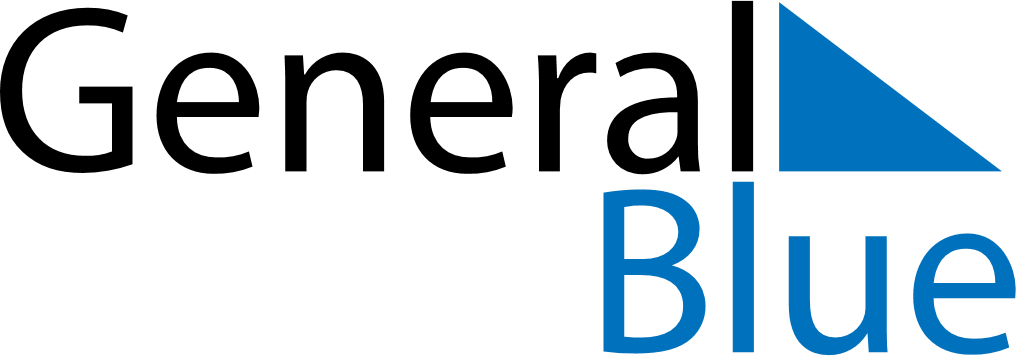 Weekly CalendarFebruary 5, 2023 - February 11, 2023Weekly CalendarFebruary 5, 2023 - February 11, 2023SundayFeb 05SundayFeb 05MondayFeb 06TuesdayFeb 07TuesdayFeb 07WednesdayFeb 08ThursdayFeb 09ThursdayFeb 09FridayFeb 10SaturdayFeb 11SaturdayFeb 11My Notes